Publicado en Merida el 21/09/2017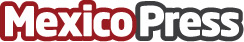 Exportar frutas y verduras a Estados Unidos: El papel de la refrigeraciónImaginar abandonar el lugar de origen y viajar largas distancias hasta las fronteras de Estados Unidos, pasar por inspecciones y finalmente llegar al destino para, después, ser rechazado solamente por la apariencia o la edad. ¿Suena como una situación conocida? Ésta es la realidad de miles de frutas y verduras que se exportan a USA desde distintos países de América LatinaDatos de contacto:Lourdes solis+1 (52) (999) 927 76Nota de prensa publicada en: https://www.mexicopress.com.mx/exportar-frutas-y-verduras-a-estados-unidos-el Categorías: Internacional Industria Alimentaria Logística Consumo http://www.mexicopress.com.mx